Задание «Восстанови рисунок по блок-схеме»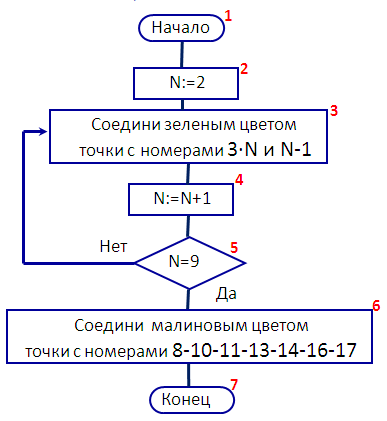 N3∙NN-1